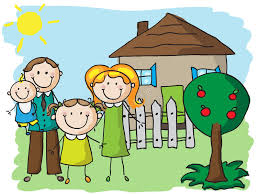 Propozycje działań i aktywności w domu dla dzieci  
z grupy VTemat tygodnia: Duże i małe rodziny w akcjiśroda: 27.05.2020r.Temat dnia:  Razem z mamą, razem z tatą.Przewidywane osiągnięcia dziecka:zapamiętuje krótkie rymowanki i wykorzystuje do zabaw paluszkowych 
i graficznych,buduje poprawne logicznie wypowiedzi na temat spędzania czasu z rodzinąpisze swoje imię,czyta wyrazy i wybiera te, które pasują do jego osobistych doświadczeń z życia codziennego,czyta tekst, koncertując uwagę na jego treści,uczestniczy z zaangażowaniem śpiewaniu piosenki z przedszkolnego repertuaru,wnioskuje na podstawie obserwacji i własnych doświadczeń o zmianach cywilizacyjnych związanych z najbliższym domowym otoczeniem,realizuje zadania graficzne według wzoru,uwrażliwia się na budowę utworu, zmiany tempa i metrum,doskonali poczucie rytmu.Proponowane zajęcia dla dzieciRodzina miesięcy – utrwalenie nazw miesięcy.Losowo wybieramy kolejność miesiąca i pytamy dziecko jaki to miesiąc. Liczymy od 1 do 12.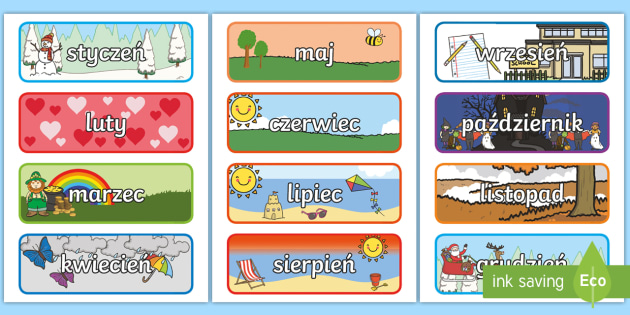 Niezwykła sobota – czytanie ze zrozumieniem, „Karty pracy”.Ten duży to dziadziuś, (kciuk)A obok – babusia. (wskazujący)Największy to tatuś (środkowy)A przy nim mamusia (serdeczny) A to – dziecinka mała,(mały)Oto rączka cała! (machamy całą ręką)Dziecko bawi się paluszkami. Można zmieniać ostatni  wers np. na bajeczek słuchała, pięknie tańcowała, wesoło śpiewała. Dziecko powtarza wierszyk i rysuje po śladzie dłoń i wszystkie palce na kartach pracy. [Środki dydaktyczne:KP4 s. 46–47]Rozmowa z dzieckiem na temat wspólnego  rodzinnego spędzania czasu, jak najbardziej lubi spędzać ten czas Dziecko otrzymuje pasek, na którym zapisuje swoje imię tak, aby było dobrze widoczne z pewnej odległości. Rodzic prezentuje napisy oznaczające różne sposoby spędzania wolnego czasu: „bieganie”, „bajki”, „gry”, „klocki”, „taniec”, „rozmowa”, „spacer”, „telewizja”, „rysowanie”, „gotowanie”, „kino”, „rower”, i inne. Dziecko po cichu odczytuje wyraz (bez podawania go na głos) i gestem lub dowolnym ruchem pokazuje tę czynność. Następnie odczytuje wyraz na głos i kładzie kartonik na podłodze. Kartoniki z napisami układane są 
w szeregu. Po wyczerpaniu propozycji spędzania wolnego czasu dziecko jeszcze raz odczytuje ułożone napisy. [Środki dydaktyczne: napisy: „bieganie”, „bajki”, „gry”, „klocki”, „taniec”, „rozmowa”, „spacer”, „telewizja”, „rysowanie”, „gotowanie”, „kino”, „rower”, paski papieru, mazaki, kartki z imionami dzieci]Domy dawniej i dziś. Dziecko porównuje przykłady domów budowanych dawniej i dzisiaj. Wypowiada się na ich temat: czym się różnią, co się zmieniło w ich wyglądzie i funkcjonalności, co powoduje te zmiany.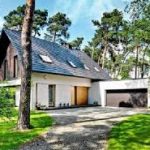 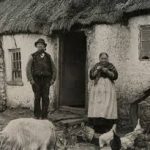 Nie ma jak dom – ćwiczenia graficzne, „Karty pracy”. Zadanie polega na rysowaniu po śladach i dokańczaniu rozpoczętych wzorów na karcie pracy. Dziecko kontury i wzory rysuje mazakami, a wnętrza narysowanych elementów koloruje kredkami.[środki dydaktyczneKP4 s. 87]Zabawy muzyczne z piosenką. Dziecko śpiewa piosenkę „Nie ma jak dom” (piosenka dostępna w Internecie) w pozycji stojącej, kołysząc się lekko na boki. Na słowa refrenu idzie do przodu, wysoko podnosząc ręce i wraca, opuszczając ręce. Rodzinny domWykonaj obrazek domu rodzinnego z wykorzystaniem dowolnych szlaczków, ale w taki sposób, żeby każdy wzór był inny, a podczas pisania kredką lub pisakiem nie odrywał ręki od kartki (ruch ciągły od lewej do prawej).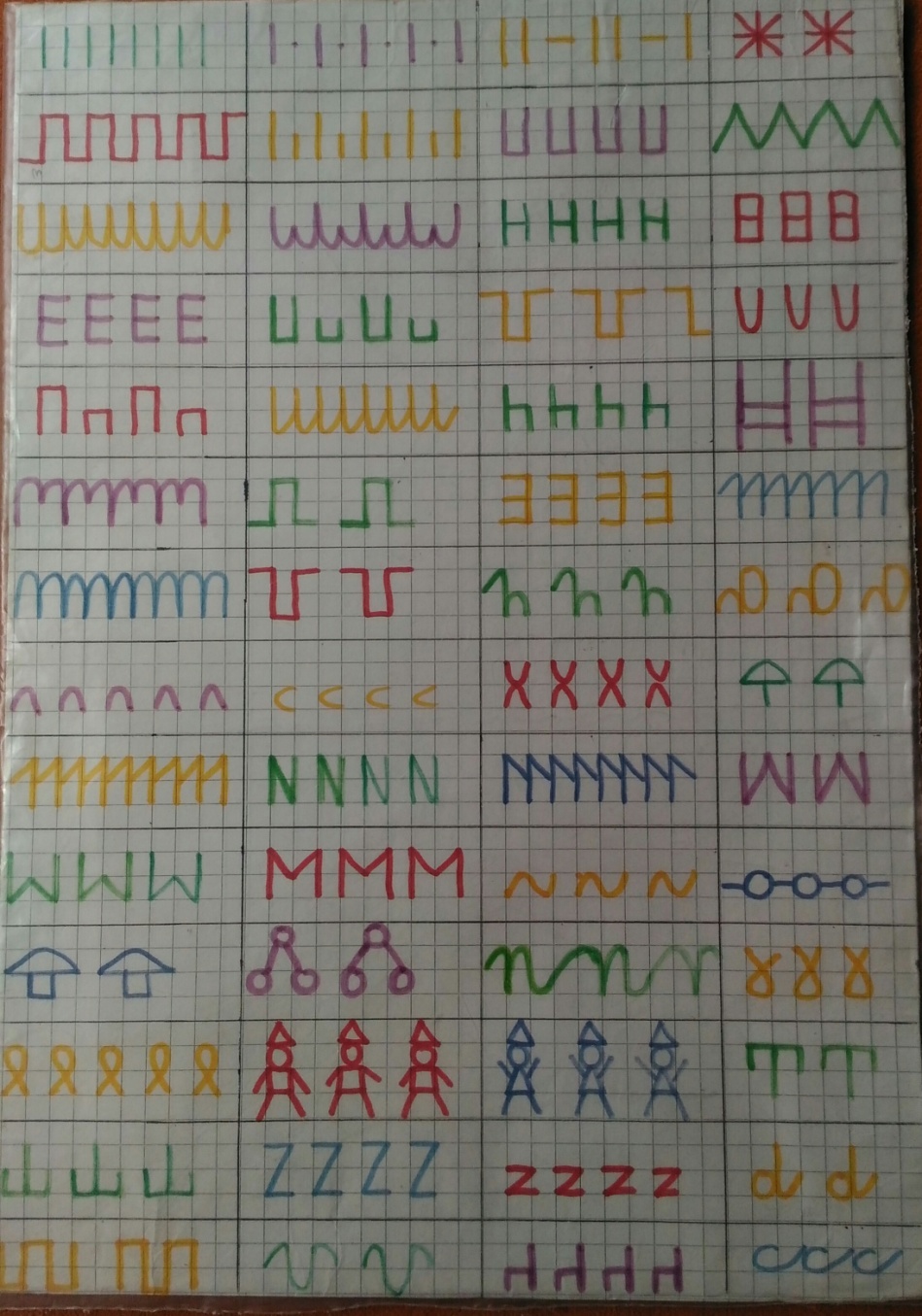 dodatkowe materiały: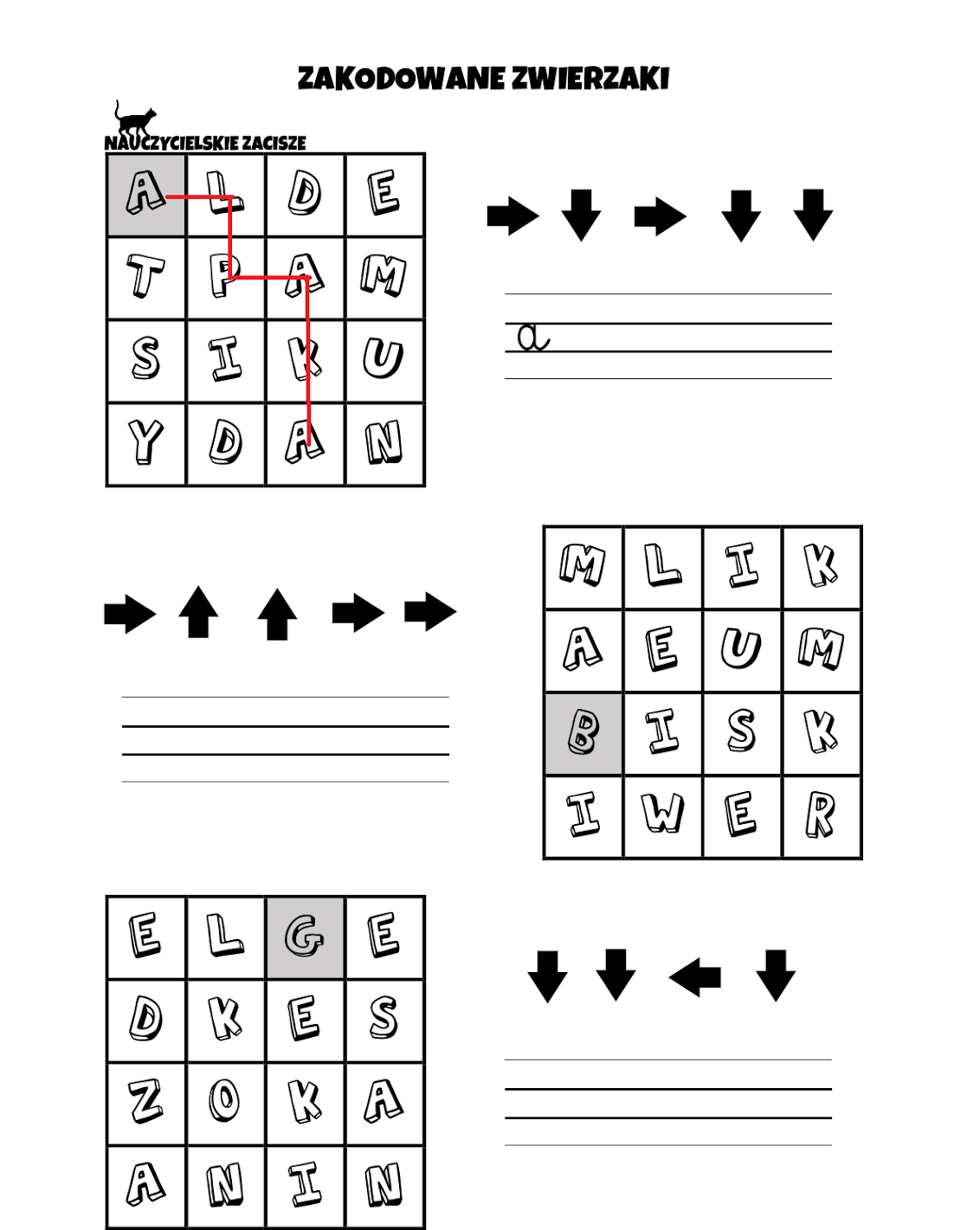 Rysuj wzory po śladzie i uzupełnij rysunek domu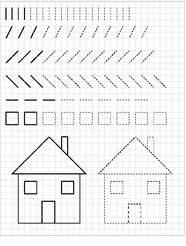 